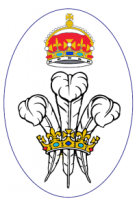 Royal Norfolk & Suffolk Yacht ClubITCA East Area Traveller Open MeetingSunday 9th JulySAILING INSTRUCTIONS1. RULES 1.1 This event is governed by the rules as defined in the Racing Rules of Sailing  2021 – 2024, the prescriptions of the RYA and the rules of the class, except as any of these are changed by these sailing instructions.2. NOTICES TO COMPETITORS2.1 Notices to the competitors will be posted on the official course board in the Club sun lounge. 2.2 There will be a briefing before the start of the day in the dinghy park and no boat may leave the dingy park area without the approval of the shore team.2.3 The safety of a boat and her entire management, including insurance, shall be the sole responsibility of the owner/competitor racing the boat, who must ensure that the boat and helm are adequate to face the conditions that may arise in the course of a race. The race organisers shall not be responsible for any loss, damage, death or personal injury however caused to the owner, competitor as a result of taking part in the races. The owner/competitor must have a minimum of £3 million Third Party Liability Insurance. 2.4 All boats must have a means of securing to a mooring buoy or be towed by a safety boat and this must comply with class regulations. 3. CHANGES TO SAILING INSTRUCTIONS3.1 Any change to the sailing instructions will be posted on the official board and available in the dinghy park at least half an hour before the start of the first race of the day and be notified at the briefing. 4. SIGNALS MADE ASHORE AND AFLOAT4.1 Signals made ashore may be displayed on the flagpole in front of the sun lounge.4.2 Signals made afloat will be displayed on the committee boat.4.3 Class flags will be notified at the briefing and will be the IC flag T. Numeral 2 will be flown below the shortened course flag to shorten the 4.2 fleet. 5. SCHEDULE OF RACES5.1The schedule of Races will depend on weather conditions but it is intended to sail four races, back to back.5.2 The warning signal for the start of the first race will only be made when the race officer is satisfied that boats have had adequate time to launch and reach the race area.6. THE COURSE6.1 The course will be a triangle with all marks left to port and the number of rounds will be shown on the committee boat.6.2 Boats may be finished early at the race officer’s discretion. It is intended that each race will last about 40 minutes for the leaders.7. THE START7.1 Races shall be started using RRS Rule 26. The starting sequence is 5minutes, 4 minutes 1 minute, start.7.2 The start  line is between the mast of the committee boat and an adjacent mark or dan buoy.8. CHANGING OF THE NEXT LEG OF THE COURSEThe race officer can move the next mark of the course at his absolute discretion. This changes RRS rule 33.9. THE FINISH9.1 The finish will be between the committee boat and an adjacent mark or dan buoy.9.2 The race officer reserves the right to shorten the course or finish a boat early on the course. This changes RRS rule 32.19.3 Boats that have finished are required to stay away form the finish area.10. PENALTIES10.1 Normal penalty turns will apply- one penalty turn, including one tack and one gybe for touching a mark and two turns for touching/impeding another boat or other infringement of the racing rules. 11. PROTESTS11.1 Protests shall be delivered to the race officer where they will be recorded within the protest time limit.11.2 The intention to protest shall be communicated to the Committee boat no later than 30 minutes after the protesting boat has finished that race. Protests shall be lodged no later than 30 minutes after the last boat has finished the last race of the day. The Race committee shall extend this time if there is a good reason to do so.12.SCORING SYSTEM12.1 The low points scoring system of Appendix A shall apply. The number of discards to be given will be one for four races completed. Two races will constitute a series.13. SAFETY REGULATIONS13.1 All sailors will be required to display the tag provided clearly on the front of their launching trolley before launching to the satisfaction of the beachmaster.13.2 retiring boats shall inform any of the safety fleet their intention to retire from a race. They will also inform a safety boat if they wish to go ashore.13.3 Adequate personal buoyancy shall be worn at all times when afloat. Wet or dry suits do not constitute adequate personal buoyancy.13.4 The race officer may retire a boat unable to cope with the conditions. The race officer will ask a support boat to relay that decision to the boat. The boat shall obey these instructions.14. DISCLAIMER OF LIABILITY14.1 Competitors participate in the racing entirely at their own risk. See RRS rule 4. Decision to race. The organising authority will not accept any liability for material damage or personal injury or death sustained in conjunction with or prior to, during or after racing.15.SAFETY RULES15.1 Safety boats may escort commercial vessels through the race area, and no boat shall pass between the safety boat and the commercial vessel. Failure to comply with this rule shall result in disqualification without a hearing. This changes RRS rule 63.1 April 2023